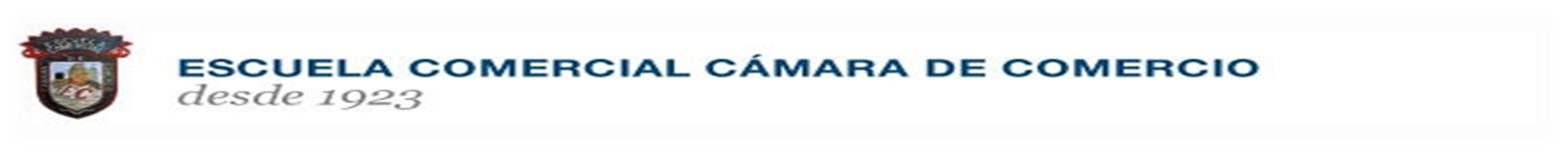 E C O N O M Í A					                     Profa.: Myriam GalvánGrupo: 53-A; 53-B; 83-ANoviembre 2017Guía para evaluación tercer parcial¿Cuáles son los tipos de Sistemas económicos que existen y cuál es su característica?En economía, ¿qué es un modelo?¿Qué representa el modelo de flujo circular?¿Quiénes son  los integrantes del modelo de flujo circular?¿Cómo se define un mercado?¿Cuáles son las señales del mercado?Señala las características de la competencia perfectaSeñala las características de la competencia imperfecta¿Qué significa monopolio?¿Qué significa monopsonio?¿Qué significa duopolio?¿Qué significa oligopolio?Enuncia la ley de la demandaEnuncia la ley de oferta¿Cuándo se desplaza la oferta en el cuadrante que representa el mercado?¿Cuándo se desplaza la demanda en el cuadrante que representa el mercado?¿Qué significan los desplazamientos a la derecha y a la izquierda de la curva de demanda?¿Qué significan los desplazamientos a la derecha y a la izquierda de la curva de oferta?En el mercado de Competencia perfecta, ¿cuál es la definición de precio real?¿Cuánto tiempo tarda en equilibrio un mercado de competencia perfecta?¿Qué es un bien sustituto?¿Qué es un bien complementario?¿Qué es un bien superior?¿Qué es un bien inferior?¿Qué es un bien independiente?¿Qué otro nombre recibe la microeconomía?¿Cómo definimos el concepto de empresa?¿Cuál debe ser la misión de una empresa?¿Cuáles son los costos variables?¿Cuáles son los costos fijos?¿Cómo se obtienen los costos totales?¿Cuál es la forma típica de las curvas de costo variable, costo fijo y costo total?  ¿Qué son los costos unitarios o medios?¿Qué es el costo marginal?¿Cuál es la forma típica de las curvas de costo unitario o medio variable, costo unitario o medio total y costo marginal?¿Cómo se clasifican las empresas?